السيرة العلميةالاسم: الأستاذ الدكتور جعفر عبابنة.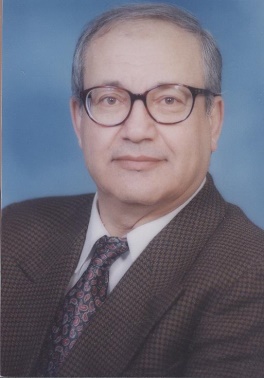 مكان وتاريخ الميلاد: محافظة إربد، سنة 1944م.شهادة الثانوية العامة سنة 1963.بكالوريوس اللغة العربية وآدابها من الجامعة الأردنية، سنة 1967م.الماجستير من جامعة القاهرة سنة 1970م.الدكتوراه من جامعة يوتا الأمريكية سنة 1978م.عضو هيئة تدريس في قسم اللغة العربية بالجامعة الأردنية سنة 1978- 2014م.عملت خلال تلك المدة في جامعات عدّة داخل وخارج الأردن.الأنشطة العلمية والأكاديمية الآتية:الإشراف على رسائل الماجستير والدكتوراه والاشتراك في مناقشتها.تقويم الأبحاث والمشروعات الأكاديمية.تقديم المشورة العلمية لجهات حكومية وجامعات رسمية وأهلية.الاشتراك في المواسم الثقافية والمؤتمرات والندوات واللقاءات العلمية المتصلة باللغة العربية وقضاياها.وضع المناهج التدريسية لبعض الجامعات، ولوزارة التربية والتعليم الأردنية، أو الإشراف على وضعها.ومن أعمالي:مكانة الخليل بن أحمد في النحو العربي، دار الفكر، عمان، 1984م.نظرة في بعض الأوزان الصرفية، مجلة اللغة العربية الأردني، العدد 21-22، 1983م.في حقيقة الإدغام، مجلة أبحاث اليرموك (سلسلة الآداب واللغويات) المجلد 3، العدد 2، 1985م.البناء الصرفي للغتين العربية والسواحلية- دراسة تقابلية، المجلة العربية للدراسات اللغوية، المجلد 4، العدد1، 1985م.مشكلات الصرف العربي والحاسوب، مجلة الآفاق (جامعة الزرقاء الأهلية)، السنة الرابعة، العدد العاشر، 2003م.التقاء الساكنين بين الحقيقة والوهم، مجلة مجمع اللغة العربية الأردني، العدد66، 2004م.مصادر الفعل الأجوف المعلّ من صيغتي أفعل واستفعل، مجلة دراسات (العلوم الإنسانية والاجتماعية)، المجلد 42، الملحق1، 2015م.فكتنر روبينة النهوض باللغة العربية للتوجه نحو مجتمع المعرفة.ق في الجامعات الأردنية.رج أربعة عشر دولاراً سنوياً أو ما يعادلها ي